Lección 19: Comparemos números e imágenesDescifremos cuál número es más.Calentamiento: Actúemoslo: Repartamos meriendasDiego está repartiendo meriendas a los estudiantes en su mesa.
Él tiene 5 manzanas.
Su profesor le da 1 manzana más.
¿Cuántas manzanas tiene Diego ahora?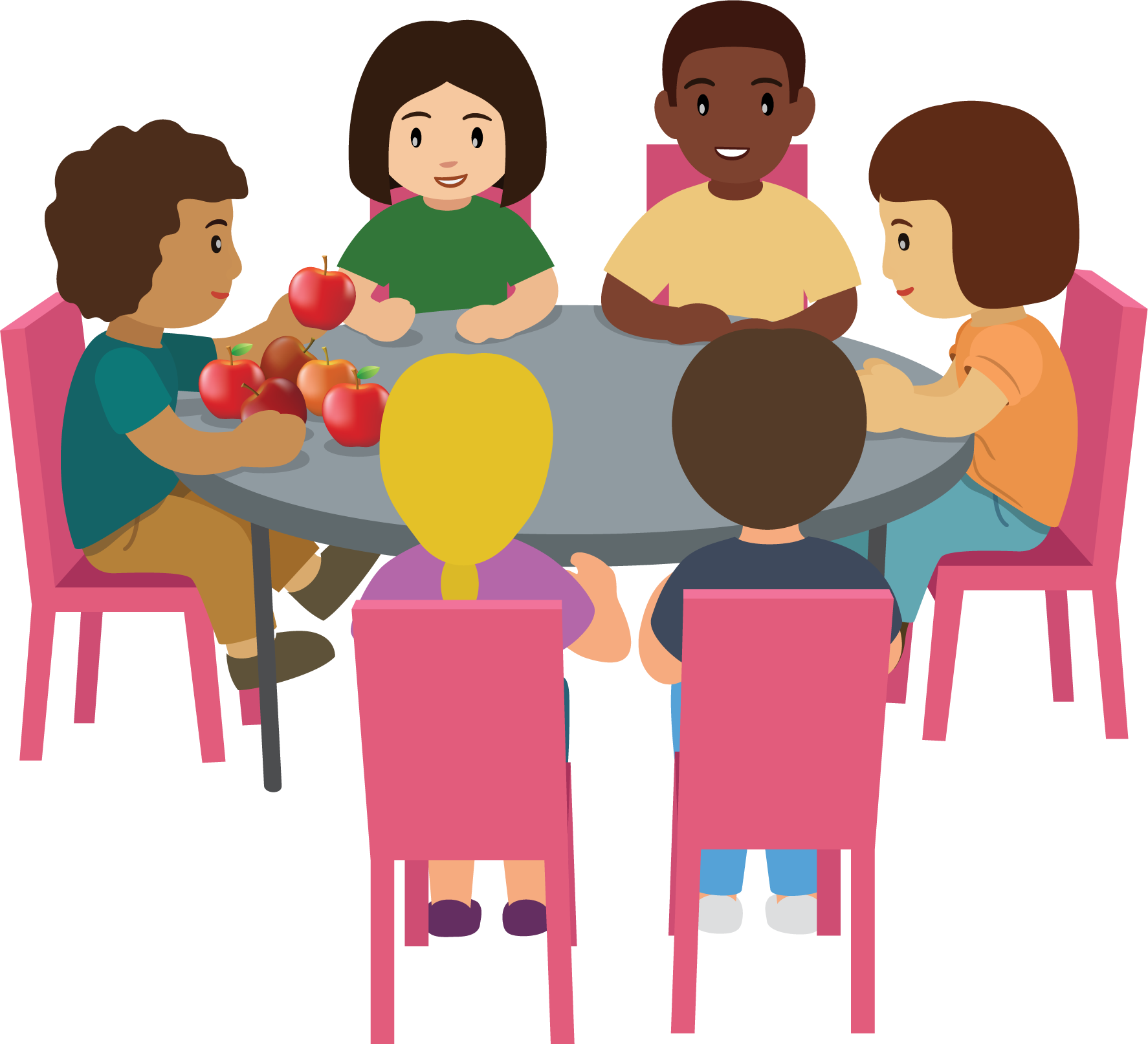 19.1: ¿Cuál tiene más?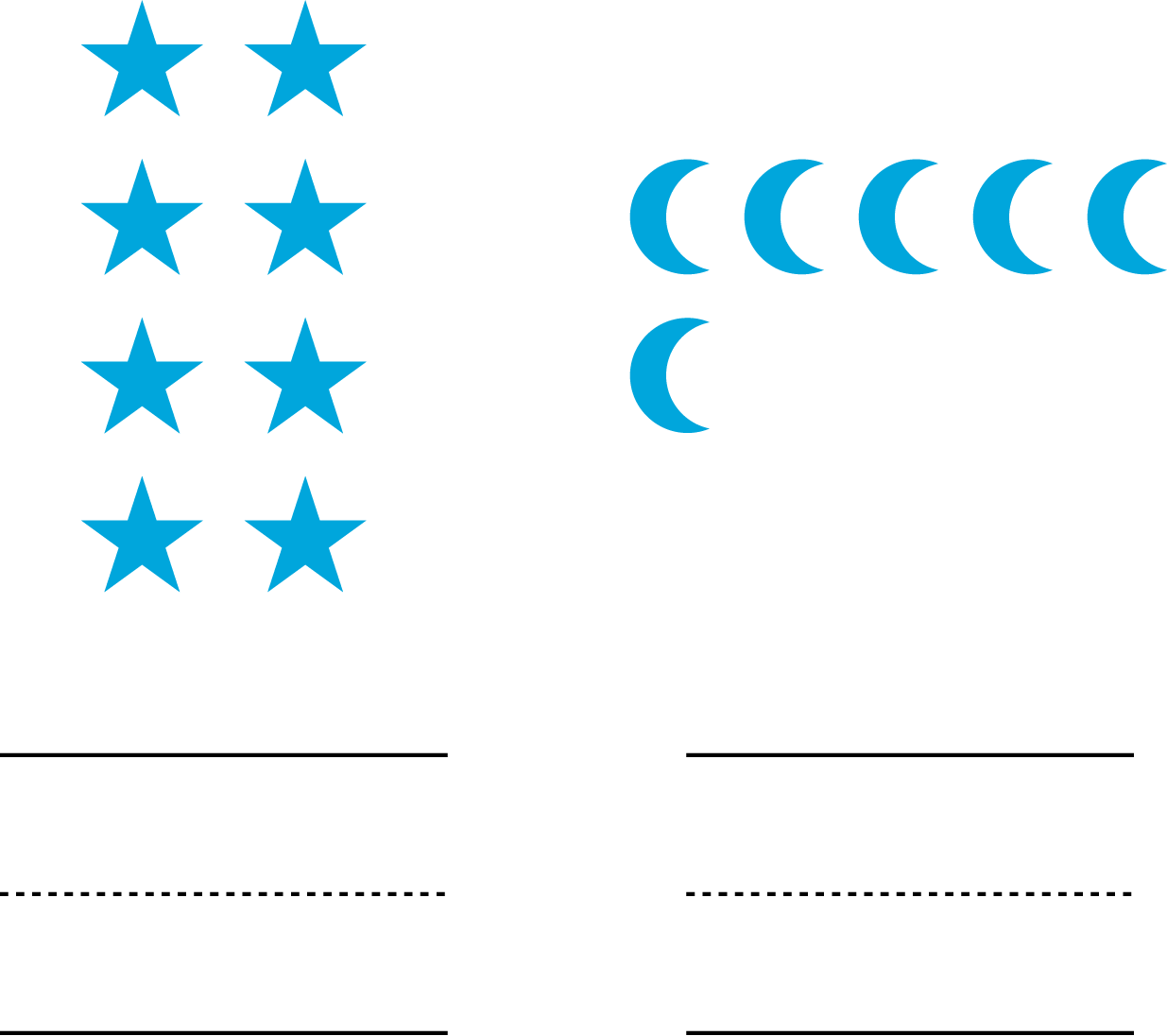 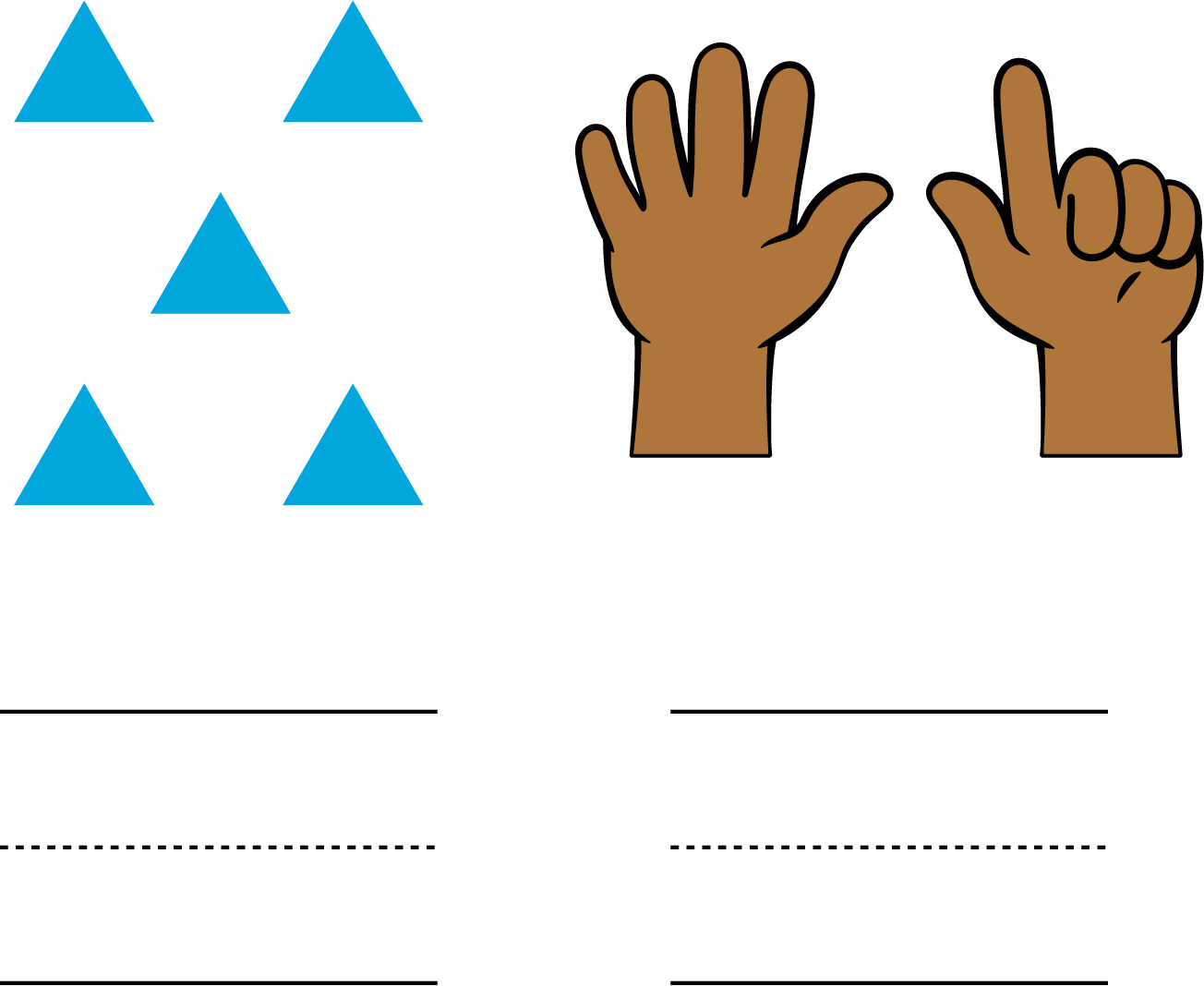 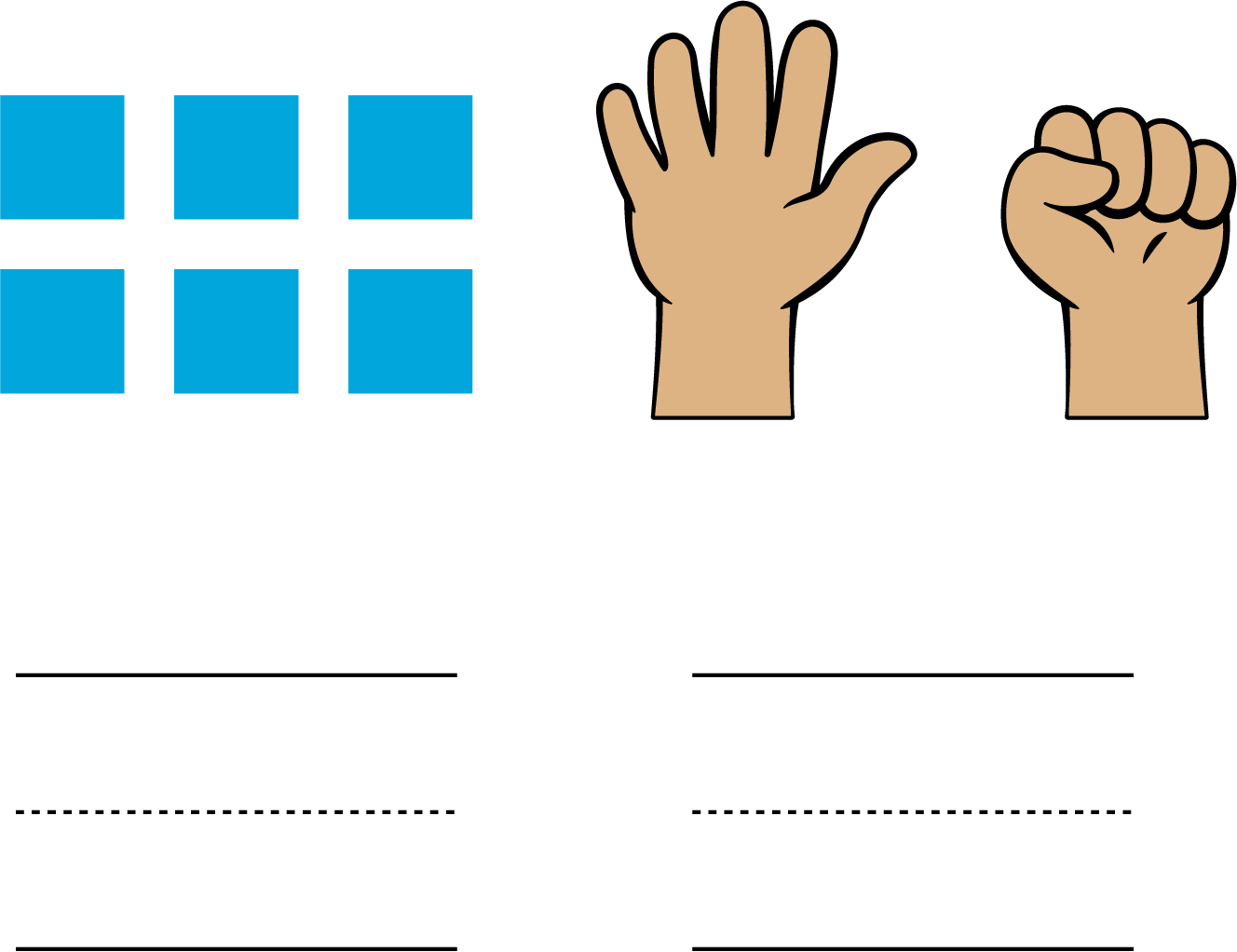 19.3: Centros: Momento de escogerEscoge un centro.Menos, lo mismo, más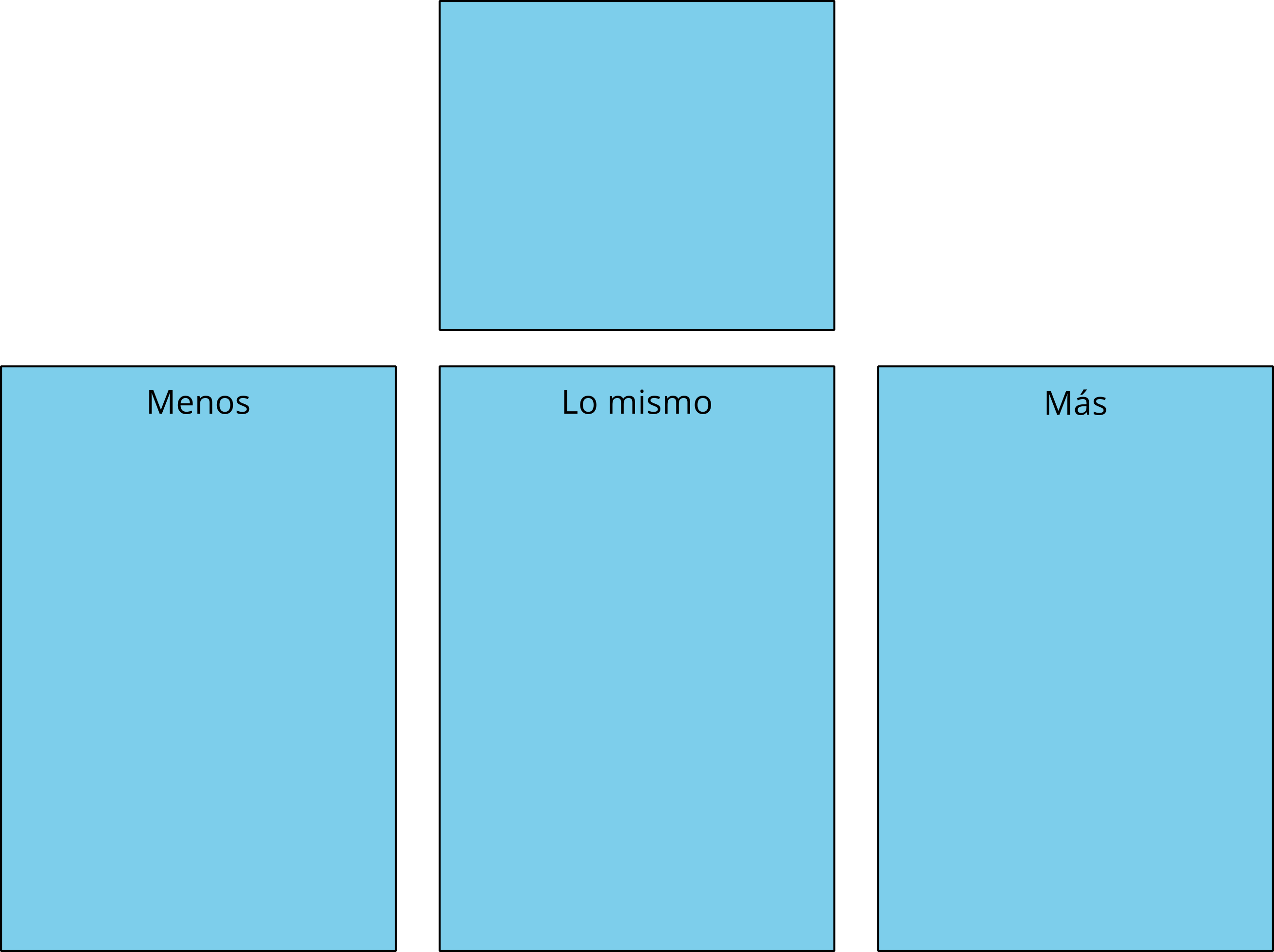 Mi mate-libreta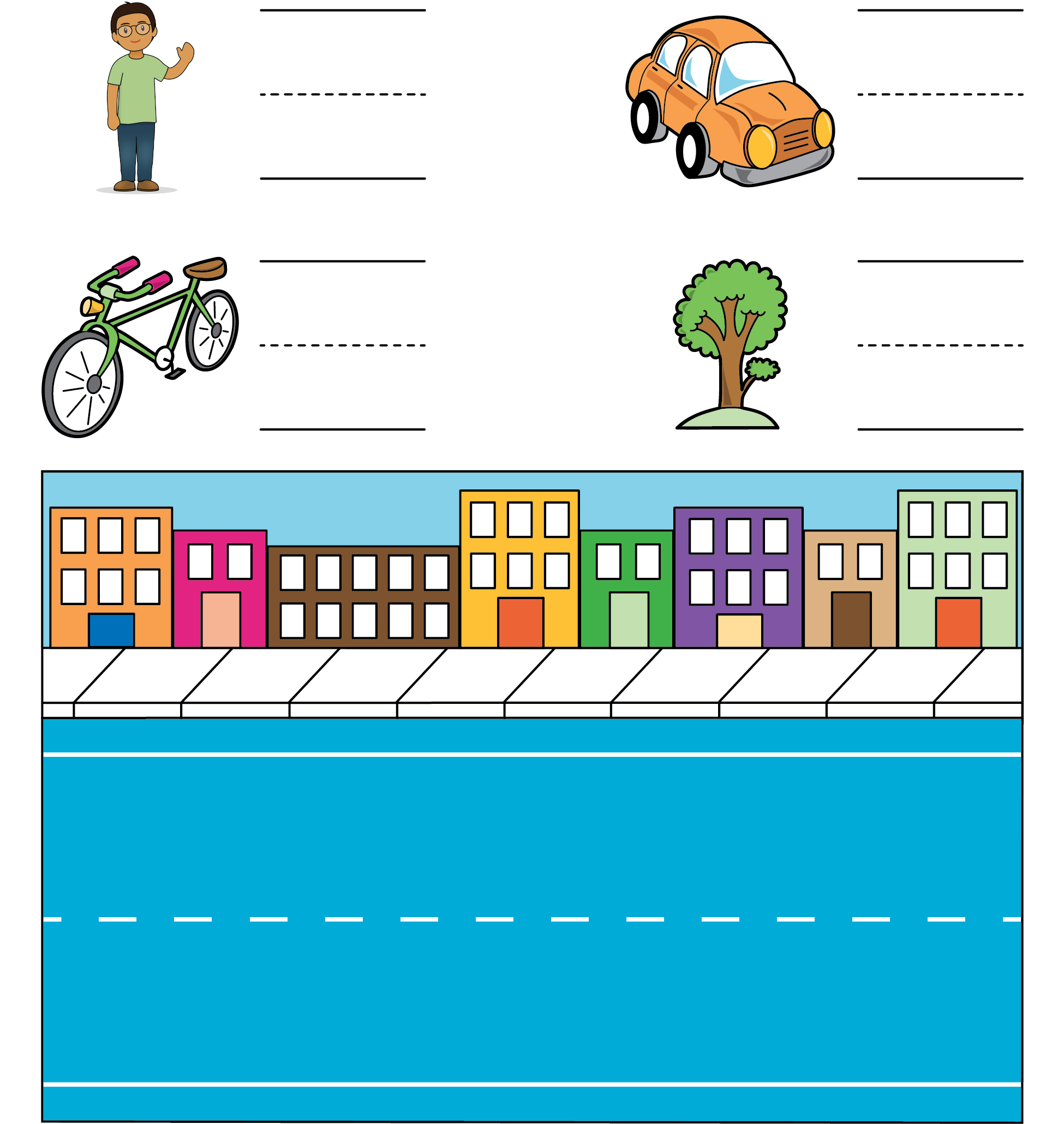 Carrera con números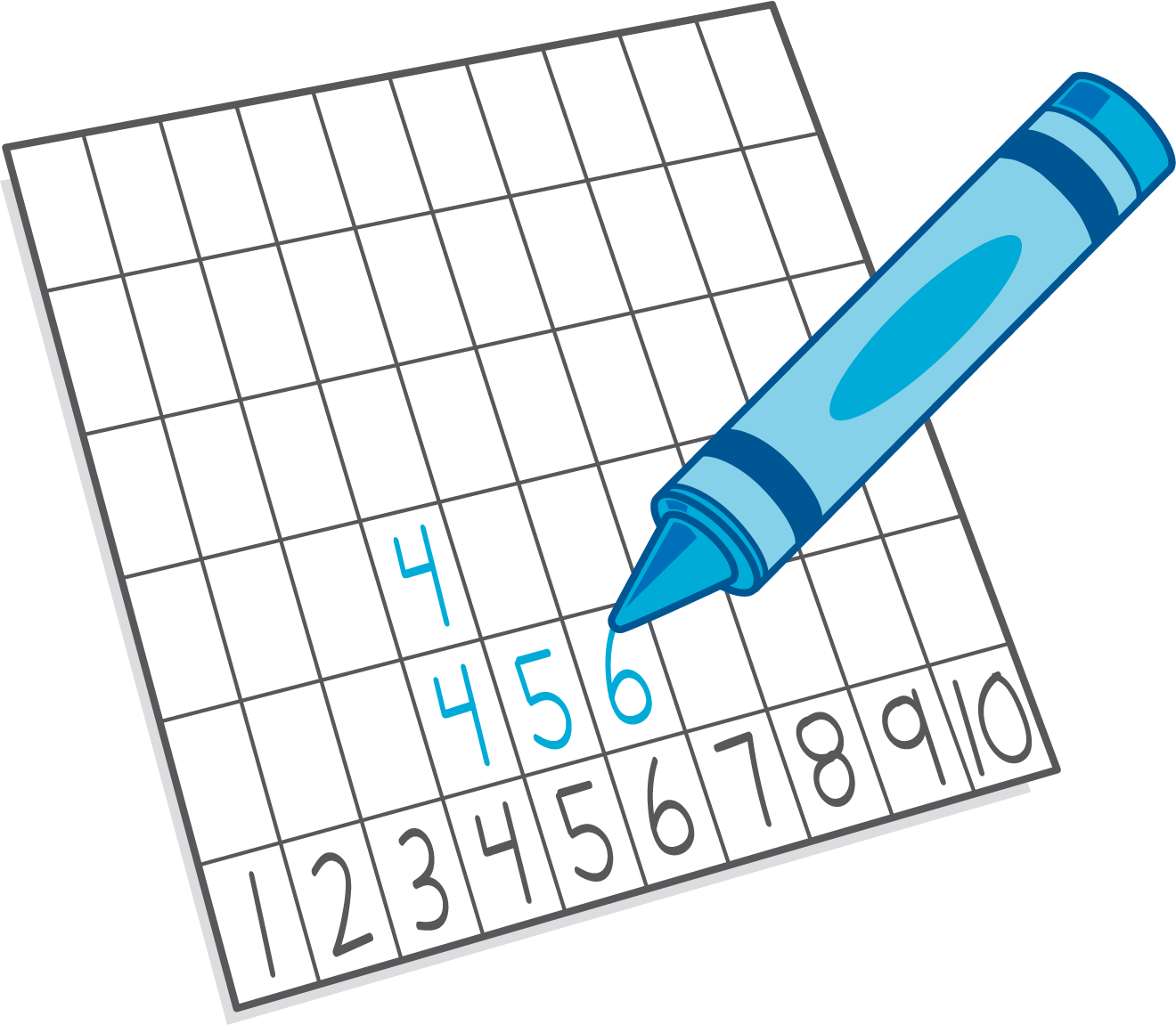 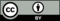 © CC BY 2021 Illustrative Mathematics®